36η ΠΡΟΣΚΛΗΣΗ ΣΥΓΚΛΗΣΗΣ ΕΠΙΤΡΟΠΗΣ ΠΟΙΟΤΗΤΑΣ ΖΩΗΣΚαλείστε να προσέλθετε σε τακτική συνεδρίαση της Επιτροπής Ποιότητας Ζωής, που θα διεξαχθεί στο Δημαρχειακό Μέγαρο την 02η του μηνός Δεκεμβρίου έτους 2021, σύμφωνα με το άρθρο 67 του Ν.4830/2021(ΦΕΚ169/τ.Α΄/18-09-2021), το άρθρο 10 της από 11/3/2020 Πράξης Νομοθετικού Περιεχομένου (μέτρα αποφυγής της διάδοσης του Κορωναϊού Covid 19), την αριθ. Δ1α/ΓΠ.οικ.72486/19-11-2021 Κ.Υ.Α. (ΦΕΚ 5401/20-11-2021 τεύχος Β΄) και των υπ’ αρίθ. 426/13-11-2020 και 643/24-9-2021 εγκυκλίων του Υπ. Εσωτερικών, ημέρα Πέμπτη και ώρα 13:00 για την συζήτηση και λήψη αποφάσεων στα παρακάτω θέματα της ημερήσιας διάταξης, σύμφωνα με τις σχετικές διατάξεις του άρθρου 75 του Ν.3852/2010 (ΦΕΚ Α' 87)όπως αντικαταστάθηκε με το άρθρο 77 του Ν.4555/2018 (ΦΕΚ 133/19-07-2018 τεύχος Α’) :1.Λήψη κανονιστικής απόφασης  επί των προσωρινών κυκλοφοριακών ρυθμίσεων εργοταξιακού χαρακτήρα επί της οδού Απόλλωνος.2.Λήψη κανονιστικής απόφασης, περί της έγκρισης τοποθέτησης κάθετων πινακίδων Ρ2 (STOP) στην συμβολή της εξόδου των αθλητικών εγκαταστάσεων στην θέση Μπαλκούρα με την οδό Τρικάλων - Φυλακών της πόλης των Τρικάλων του Δήμου Τρικκαίων»3.«Έγκριση καθορισμού θέσης και τοποθέτησης αναθηματικής πλάκας στην Τ.Κ. Παλαιοπύργου.4.« Παραχώρηση κοινόχρηστου χώρου για εκδήλωση προσωρινού χαρακτήρα  »5.Τοποθέτηση ηλεκτροκίνητων πατινιών επί κοινοχρήστων χώρων εντός Αστικού Ιστού της πόλης των ΤρικάλωνΠίνακας Αποδεκτών	ΚΟΙΝΟΠΟΙΗΣΗ	ΤΑΚΤΙΚΑ ΜΕΛΗ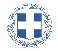 ΕΛΛΗΝΙΚΗ ΔΗΜΟΚΡΑΤΙΑ
ΝΟΜΟΣ ΤΡΙΚΑΛΩΝΔΗΜΟΣ ΤΡΙΚΚΑΙΩΝΓραμματεία Επιτροπής Ποιότητας ΖωήςΤρίκαλα,26 Νοεμβρίου 2021
Αριθ. Πρωτ. : 52858ΠΡΟΣ :  Τα μέλη της Επιτροπής Ποιότητας Ζωής (Πίνακας Αποδεκτών)(σε περίπτωση κωλύματος παρακαλείσθε να ενημερώσετε τον αναπληρωτή σας).Ο  Πρόεδρος της Επιτροπής Ποιότητας ΖωήςΓΕΩΡΓΙΟΣ – ΚΩΝΣΤΑΝΤΙΝΟΣ ΚΑΤΑΒΟΥΤΑΣ ΑΝΤΙΔΗΜΑΡΧΟΣΚαταβούτας Γεώργιος-Κων/νος Αλεστά ΣοφίαΒαβύλης ΣτέφανοςΒασταρούχας ΔημήτριοςΚωτούλας ΙωάννηςΛάππας ΜιχαήλΠαζαΐτης ΔημήτριοςΟικονόμου ΙωάννηςΚελεπούρης ΓεώργιοςΔήμαρχος & μέλη Εκτελεστικής ΕπιτροπήςΓενικός Γραμματέας κ. Θωμά ΠαπασίκαΜπουκοβάλας Στέφανος  Πρόεδρο της Δημ. Κοιν. Τρικκαίων